Your recent request for information is replicated below, together with our response.1. The total number of road traffic offences in Scotland that were reported by members of the public and subsequently successfully prosecuted.2. The total number of road traffic offences in Scotland that were reported by members of the public but were not subsequently prosecuted due to a lack of suitable evidence.3. The total number of road traffic offences in Scotland that were reported by members of the public but were not subsequently prosecuted for any reason other than a lack of suitable evidence.4. The total number of road traffic offences in Scotland that were recorded by police officers and subsequently successfully prosecuted.5. The total number of road traffic offences in Scotland that were recorded by police officers but not subsequently prosecuted for any reason other than a lack of suitable evidence I would like this data for the most recent full year available, and separately for each of the four years prior to that.Police Scotland does not hold prosecution information. As such, in terms of Section 17 of the Freedom of Information (Scotland) Act 2002, this represents a notice that the information you seek is not held by Police Scotland.You may wish to contact the Crown Office and Procurator Fiscals Service (COPFS) which holds conviction information for Scotland. A request can be submitted to COPFS via email using the following address foi@copfs.gsi.gov.uk I can further advise you that your request was considered in terms of detected offences data, however given the volume of offences, Section 12(1) of the Act, Excessive Cost of Compliance would apply.You can access our published recorded and detected crime statistics including Road Traffic Offences on our website: How we are performing - Police ScotlandIf you require any further assistance please contact us quoting the reference above.You can request a review of this response within the next 40 working days by email or by letter (Information Management - FOI, Police Scotland, Clyde Gateway, 2 French Street, Dalmarnock, G40 4EH).  Requests must include the reason for your dissatisfaction.If you remain dissatisfied following our review response, you can appeal to the Office of the Scottish Information Commissioner (OSIC) within 6 months - online, by email or by letter (OSIC, Kinburn Castle, Doubledykes Road, St Andrews, KY16 9DS).Following an OSIC appeal, you can appeal to the Court of Session on a point of law only. This response will be added to our Disclosure Log in seven days' time.Every effort has been taken to ensure our response is as accessible as possible. If you require this response to be provided in an alternative format, please let us know.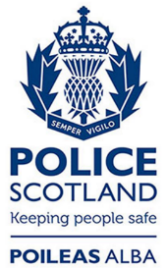 Freedom of Information ResponseOur reference:  FOI 23-0704Responded to:  28 March 2023